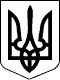 БЕРЕГІВСЬКА РАЙОННА ДЕРЖАВНА АДМІНІСТРАЦІЯЗАКАРПАТСЬКОЇ ОБЛАСТІР О З П О Р Я Д Ж Е Н Н Я___09.12.2020__                      Берегове                                      №__358_Про ліквідацію централізованої бухгалтерії відділу культури, молодіта спорту Берегівської районної державної адміністрації      	Відповідно до статей 6 і 39 Закону України „Про місцеві державні адміністрації”, ураховуючи положення статті 89 Бюджетного кодексу України, що набувають чинності 1 січня 2021 року:      	1.Ліквідувати централізовану бухгалтерію відділу культури, молоді та спорту Берегівської районної державної адміністрації з 1 січня 2021 року.      	2.Начальнику відділу культури, молоді та спорту Берегівської районної державної адміністрації (Галас Л.С.) здійснити вивільнення працівників централізованої бухгалтерії відповідно до чинного трудового законодавства.       	3.Утворити ліквідаційну комісію у складі згідно з додатком.       	4.Контроль за виконанням цього розпорядження покласти на заступника голови районної державної адміністрації Бімбу Ф.Ф.Голова державної адміністрації                                          Іштван ПЕТРУШКА              		                                                                     Додаток	                                                                               до розпорядження  	     _09.12.2020  №_358_	       Склад                                         ліквідаційної комісії 	   Голова комісії	  Члени комісії:Керівник апаратудержавної адміністрації					                      Нелі ТЕРЛЕЦЬКА   Галас Ласло Степановичначальник відділу культури, молоді та спорту районної державної адміністраціїВароді Юлія Олегівнаголовний спеціаліст-юрисконсульт апарату райо-нної державної адміністраціїМельник Марія Василівнаначальник архівного відділу районної державної адміністрації Турані Оксана Іванівнаголовний бухгалтер централізованої бухгалтерії відділу культури,молоді та спорту районної державної адміністрації 